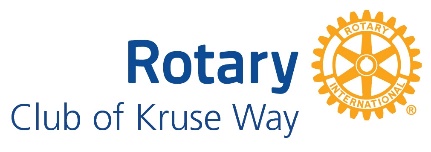 Kruse Way Rotary Membership Application (Fillable)Leave blank anything that does not apply to youDate:  Full Name:  					Gender – M    F	Other	Preferred or nickname:  Date of Birth: 		Phone: 	Email Preferred: 	Other Email: 		Home Address: 	 		City/State/Zip: Employer/Self-Employed/Retired/Volunteer: 	 Occupation: Education: 	Hobbies/Interests: 	Have you belonged to a Rotary Club before: YES NOWhere/Club Name/When/How long?: 	Other Charitable Organizations/Activities: 	Spouse/Partner: 			Children: Name: 				Name/Age: 			If you would like a photo added to your member profile, please upload it here:DISCLAIMER: The Rotary Club of Kruse Way complies with the policies outlined in the Rotary District 5100 Youth Protection Policy and the Rotarian Code of Conduct.ROTARIAN CODE OF CONDUCTAs a Rotarian, I will: 1. Act with integrity and high ethical standards in my personal and professional life 2. Deal fairly with others and treat them and their occupations with respect 3. Use my professional skills through Rotary to mentor young people, help those with special needs, and improve people’s quality of life in my community and in the world 4. Avoid behavior that reflects adversely on Rotary or other Rotarians 5. Help maintain a harassment-free environment in Rotary meetings, events, and activities; report any suspected harassment; and help ensure non-retaliation to those individuals that report harassmentClub Secretary Only – Name/Designation on Badge: Date Approved: 		RI Number: Designation: 	 Sponsor: 